Всероссийская акция «Ночь искусств» в Детско-юношеском центре чтения.2 ноября 2019 года в Детско-юношеском центре чтения в рамках Всероссийской акции «Ночь искусств» состоялась лекция-концерт воспитанников оркестра народных инструментов «Калинка» ДД(Ю)Т. Темой вечера был рассказ о балалайке и роли, В. В. Андреева в популяризации русской народной музыки в мире в начале XX века. Вела лекцию руководитель оркестра С.А. Третьякова.В начале встречи юные зрители и их родители узнали историю создания балалайки, о первых исполнителях, как в чём-то случайно, этот инструмент стал набирать популярность. Между рассказом гости вечера услышали выступление пришедших артистов оркестра. В исполнении Гарцева Андрея и Сапицкого Кирилла прозвучали русские народные мелодии «Вдоль по улице в конец» и «Во поле берёза стояла». Алексеев Ярослав исполнил «Поставлю я ведёрочки на леду», «Пойду ль, я выйду ль я».Большой интерес слушателей вызвала и вторая часть лекции о творчестве В. В. Андреева, создания им Великорусского оркестра народных инструментов и его гастролей по странам Европы и в США 1900-1910 гг. На слайдах видеопрезентации были продемонстрированы фотографии первого состава оркестра, гастрольные выступления коллектива. В завершении вечера гости услышали ещё несколько произведений в исполнении Миленханова Ильи, Захаровой Марии и других участников программы. После чего все желающие могли немного попробовать себя в роли артистов, поиграть на музыкальных инструментах, что вызвало большой интерес у присутствовавших детей, которые с большим желанием брались за инструмент. 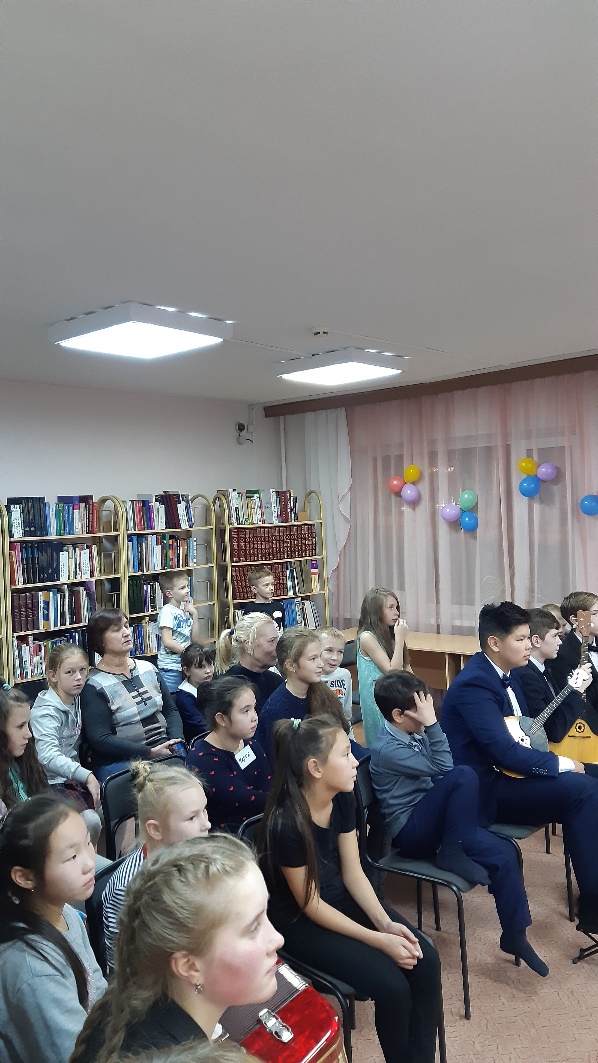 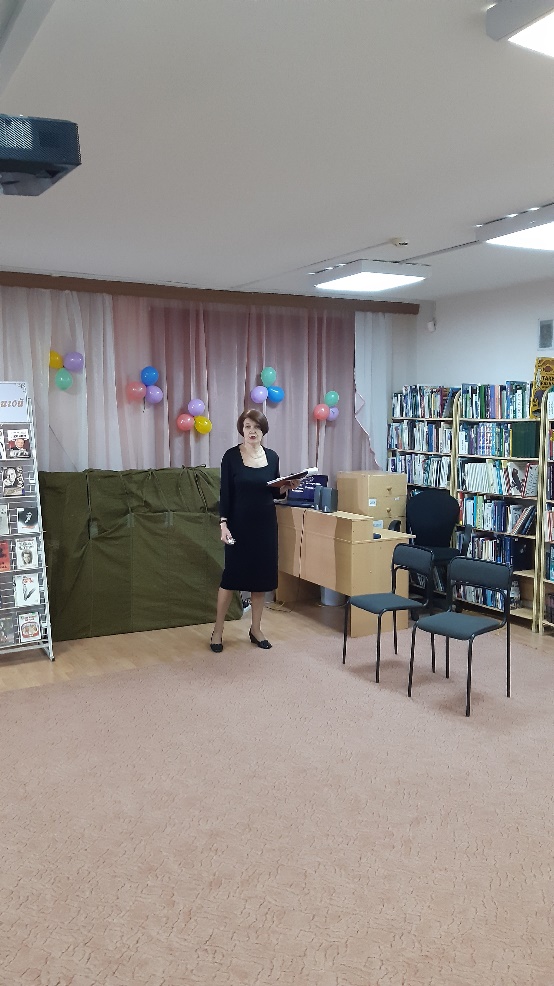 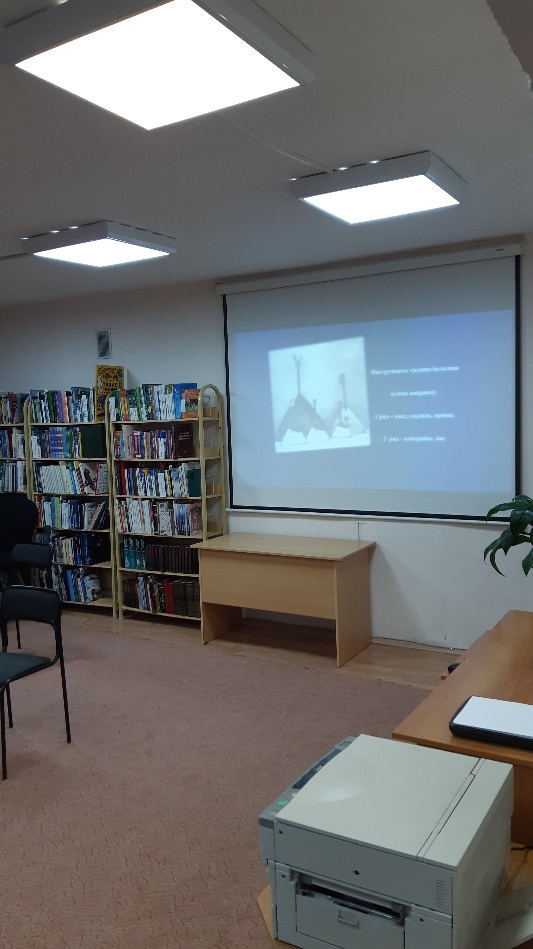 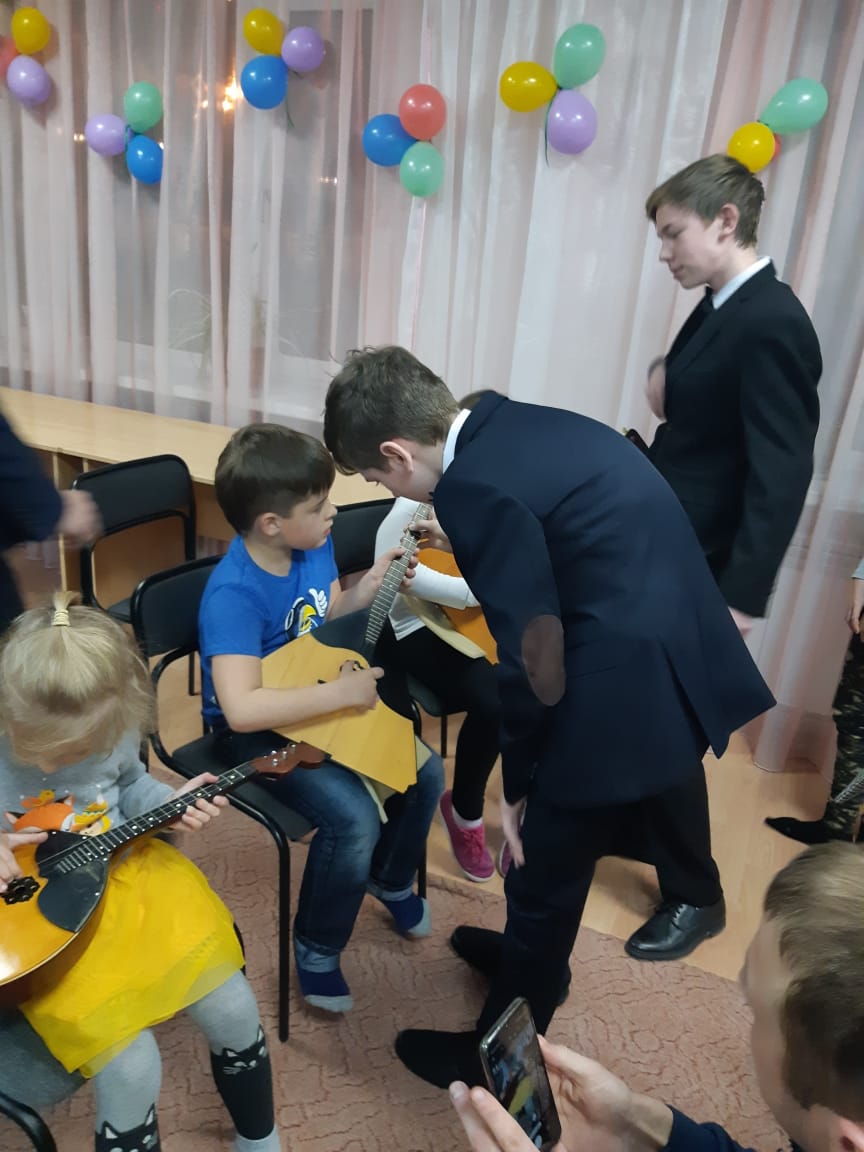 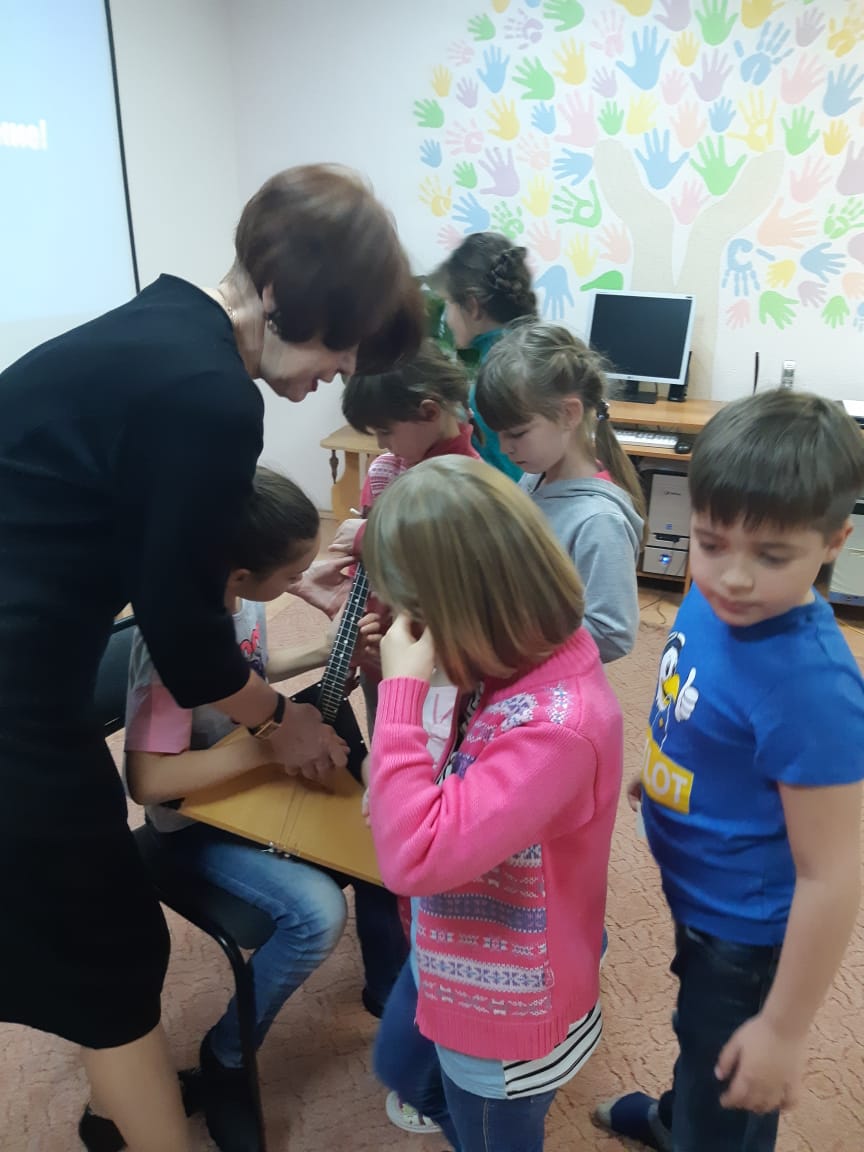 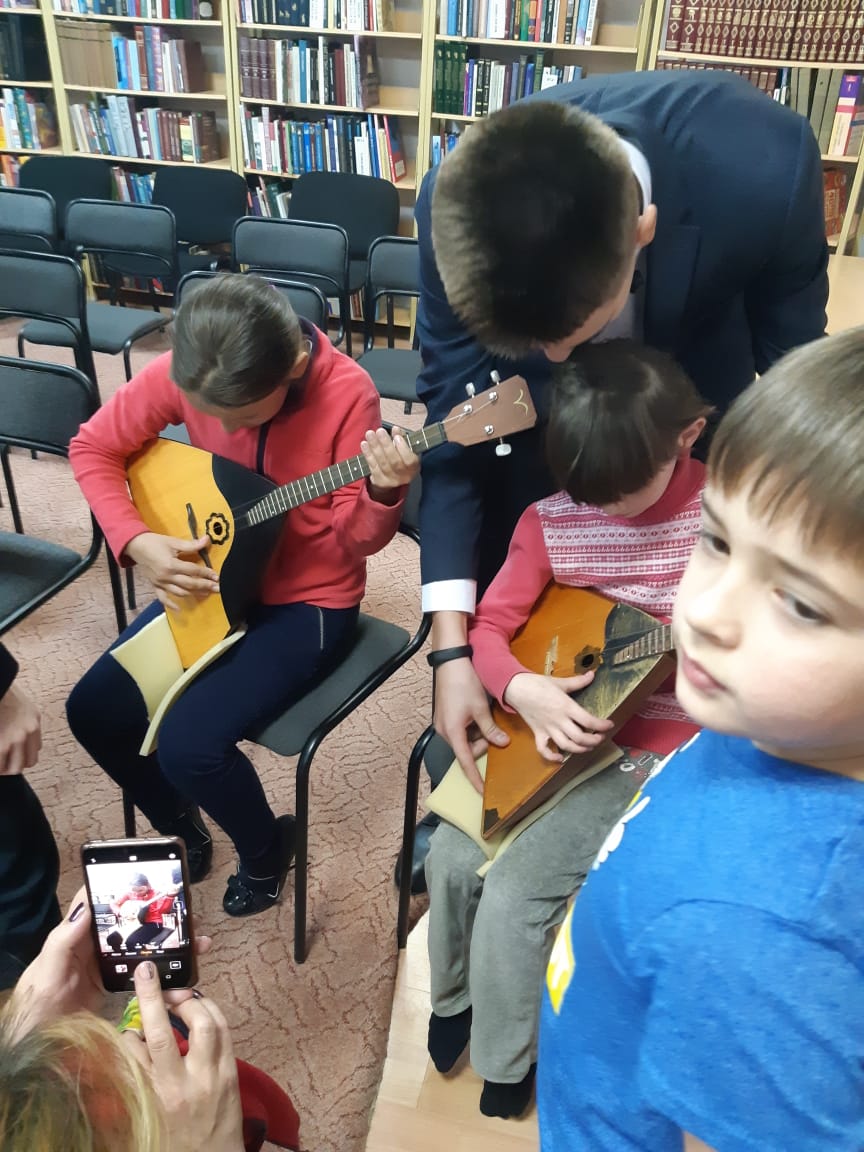 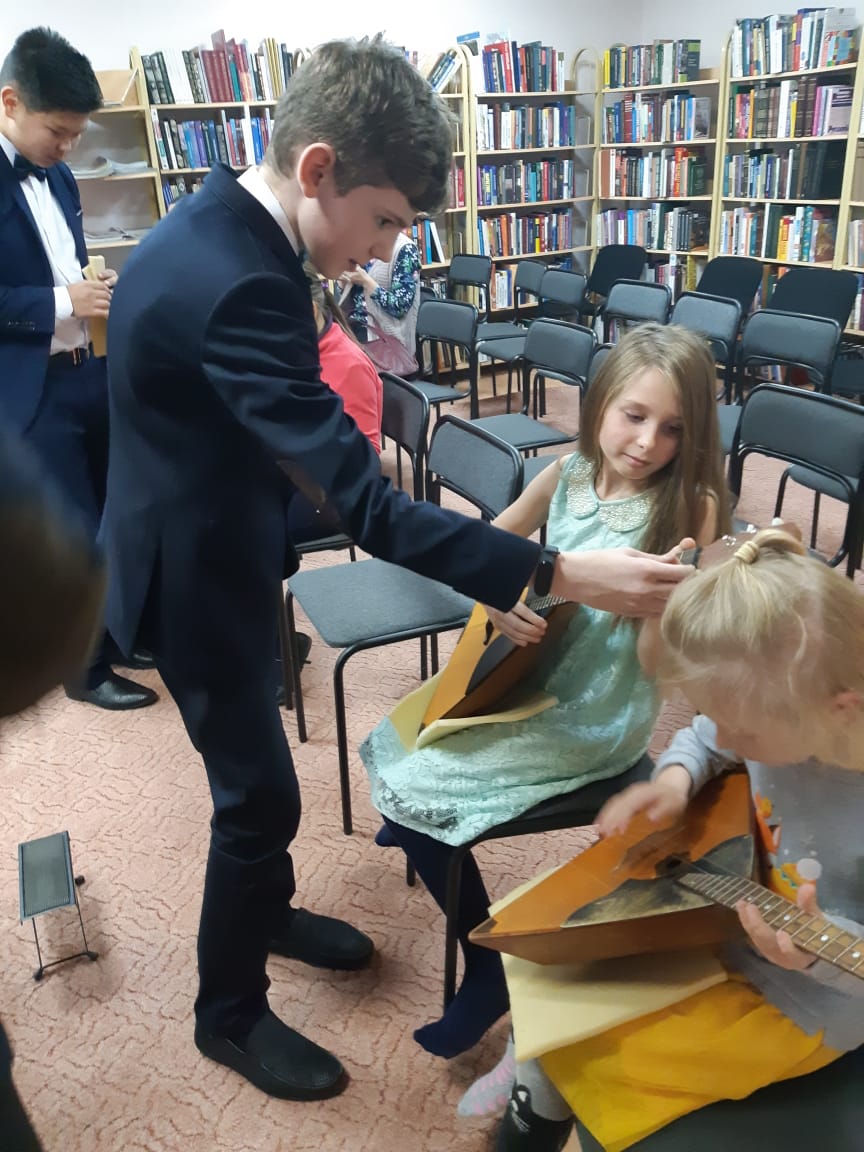 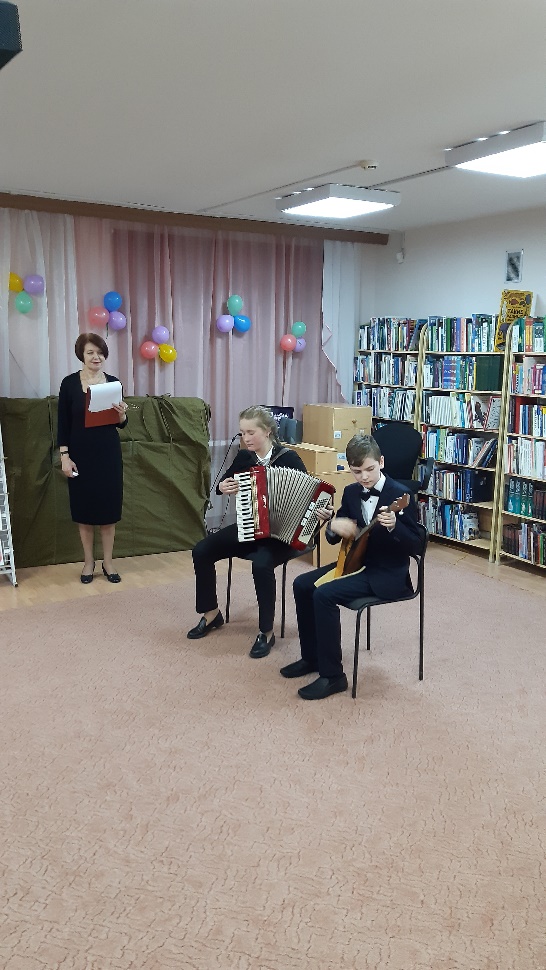 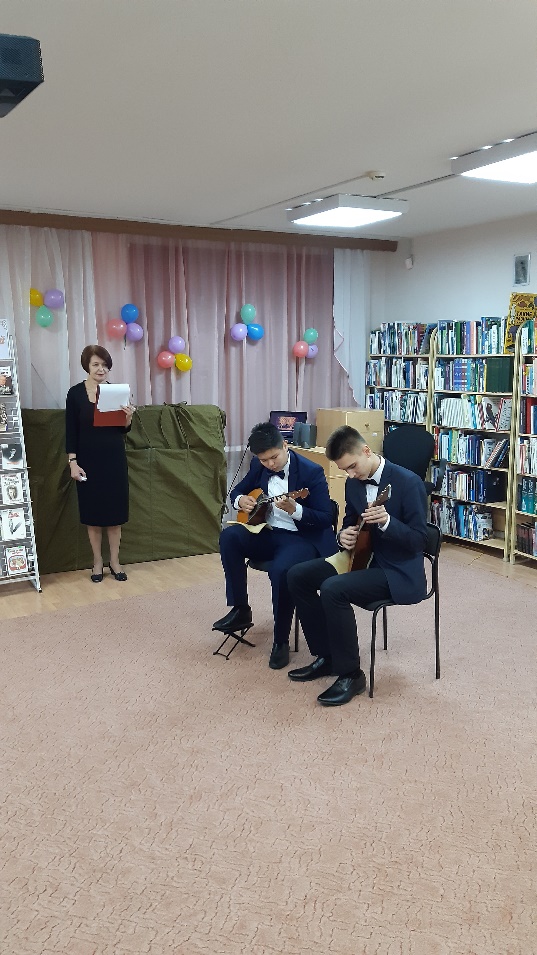 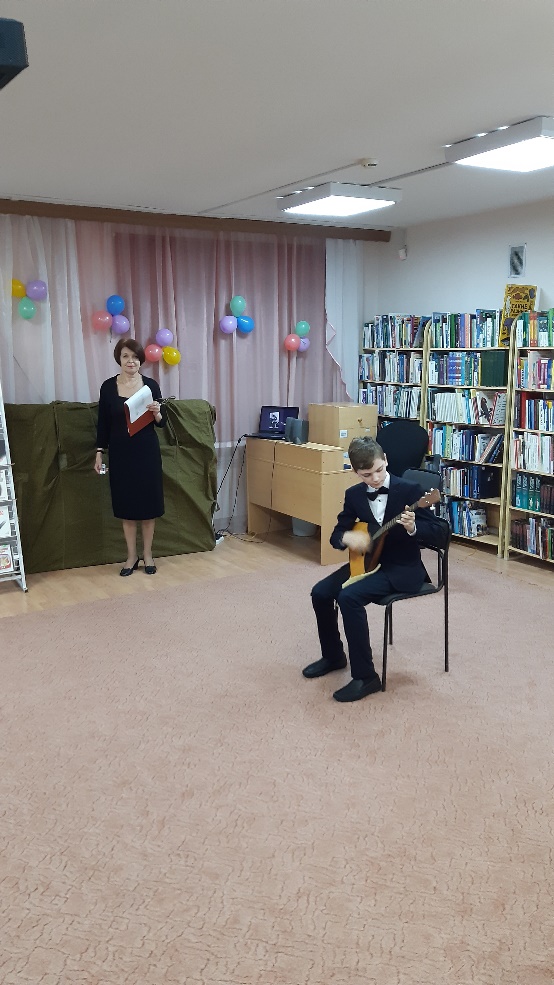 